Результати анкетування«Дисципліни вільного вибору» (магістри 3-й семестр)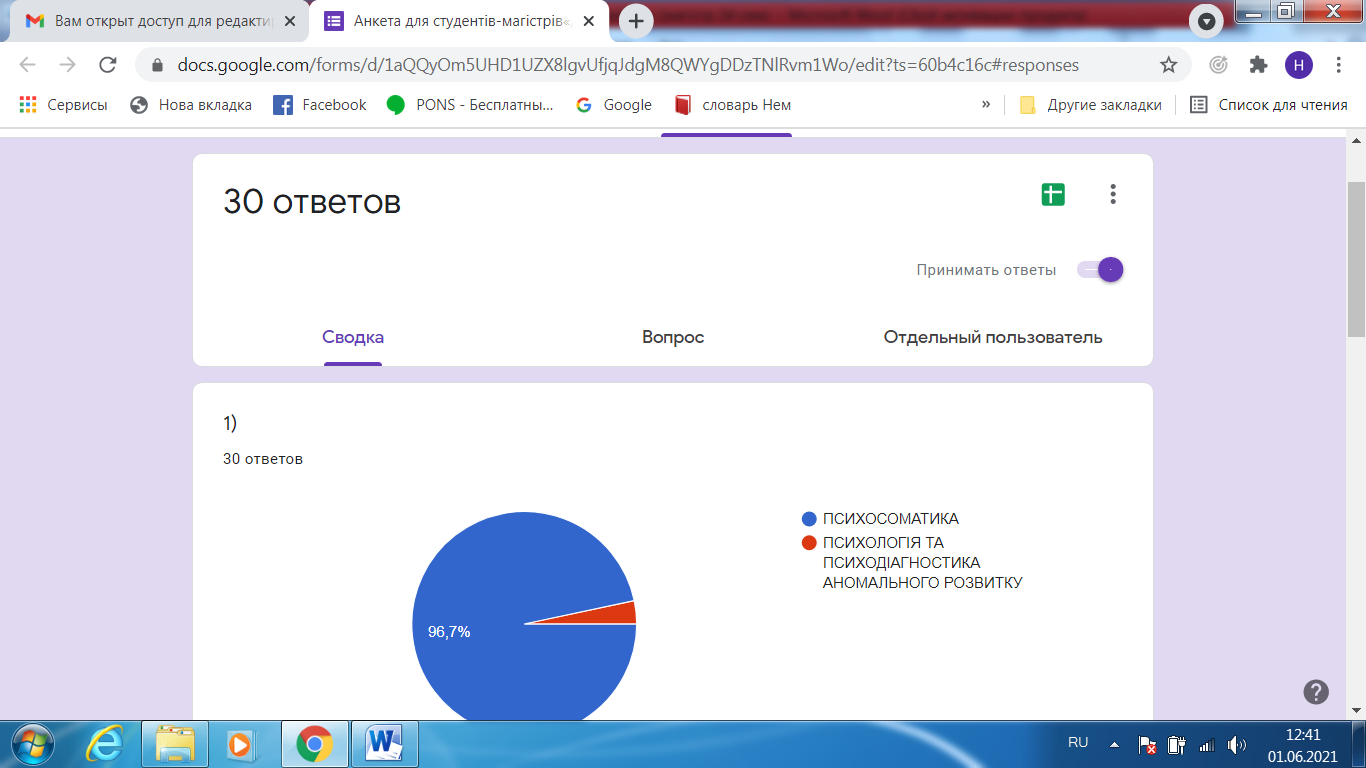 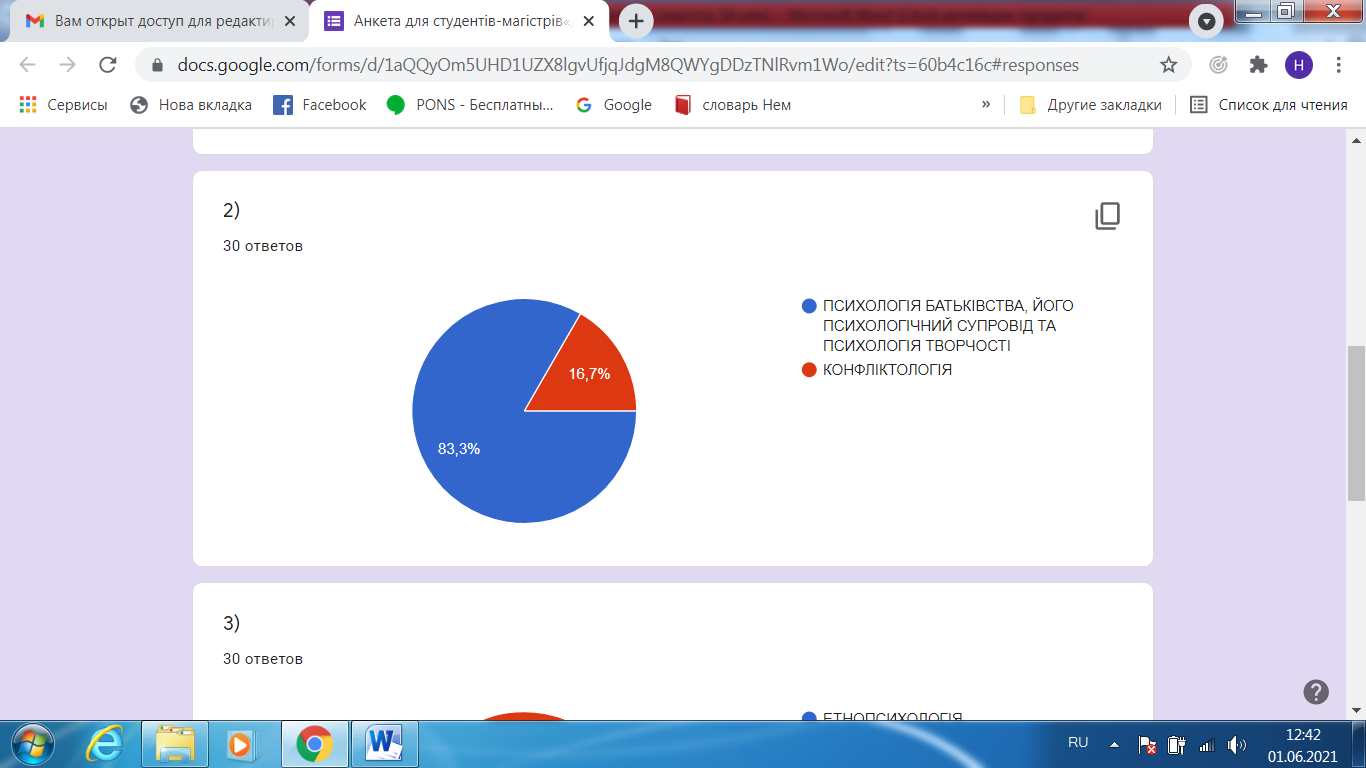 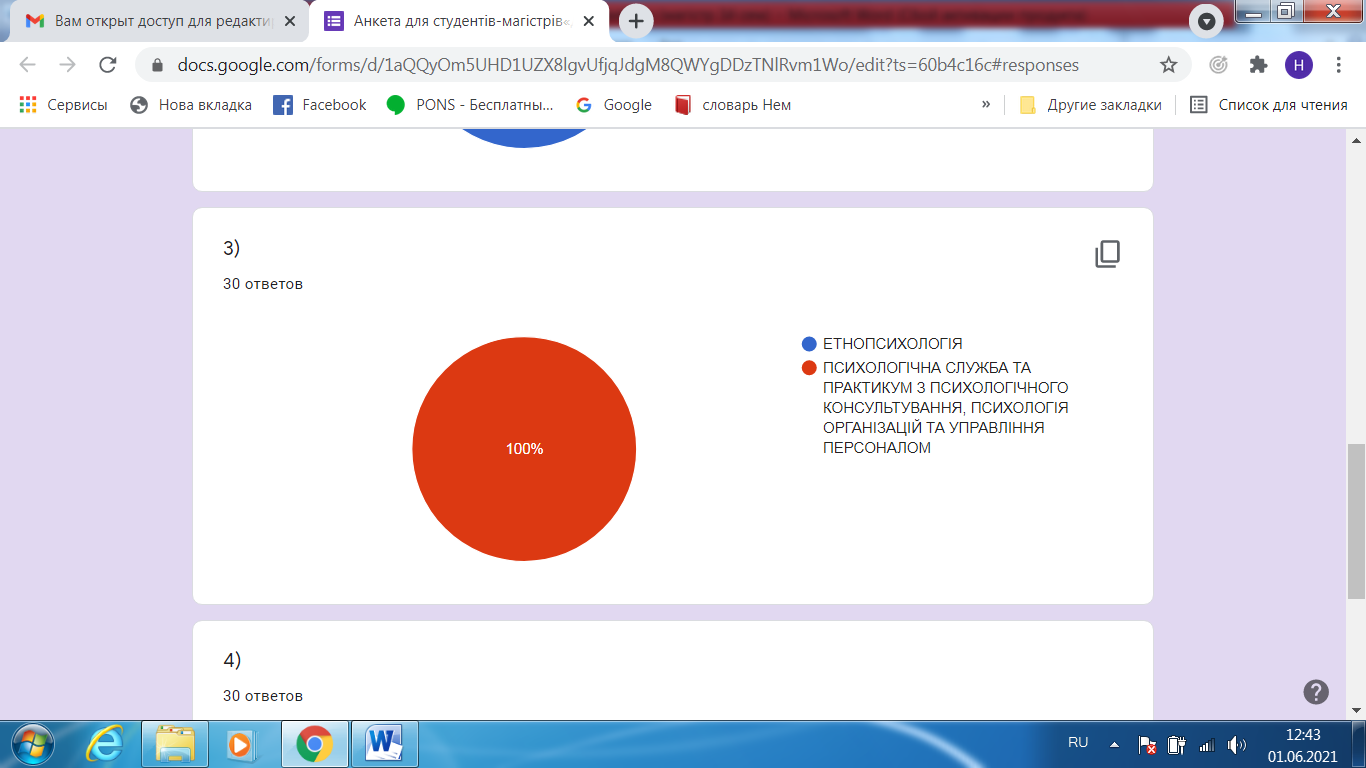 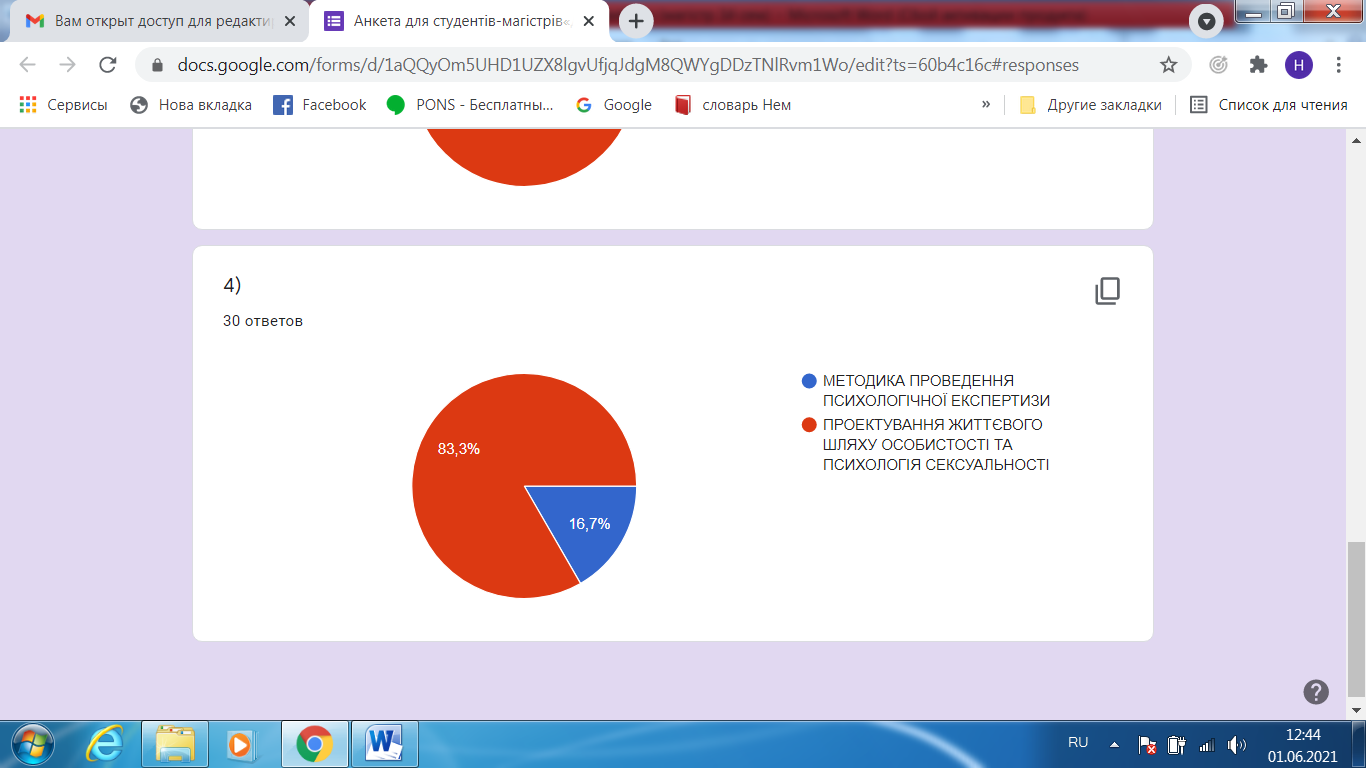 